じぶんの町を良くする会議第3回赤い羽根全国ミーティング　in 小浜　会場へのアクセス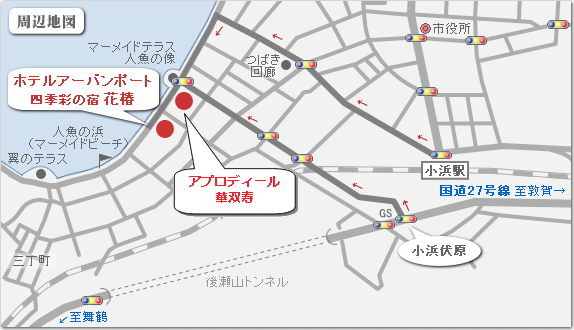 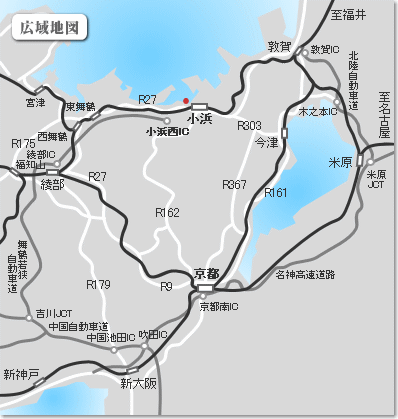 